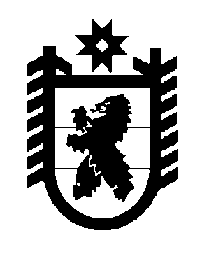 Российская Федерация Республика Карелия    ПРАВИТЕЛЬСТВО РЕСПУБЛИКИ КАРЕЛИЯРАСПОРЯЖЕНИЕот  2 августа 2018 года № 492р-Пг. Петрозаводск Внести в распоряжение Правительства Республики Карелия от 12 июля 2012 года № 455р-П (Собрание законодательства Республики Карелия, 2012, № 7, ст. 1377; № 12, ст. 2323; 2015, № 4, ст. 750; 2016, № 8, ст. 1819) следующие изменения:1) пункт 4 изложить в следующей редакции:«4. Контроль за исполнением распоряжения возложить на заместителя Главы Республики Карелия по взаимодействию с правоохранительными органами Пшеницына А.Н.»;2) в составе межведомственной комиссии по созданию на территории Республики Карелия системы обеспечения вызова экстренных оперативных служб по единому номеру «112» (далее – Комиссия), образованной указанным распоряжением:а) включить в состав Комиссии следующих лиц:Поляков О.Е. – Председатель Государственного комитета Республики Карелия по обеспечению жизнедеятельности и безопасности населения, заместитель председателя Комиссии;Антонов Р.С. – начальник дежурной части Управления Министерства внутренних дел Российской Федерации по г. Петрозаводску (по согласованию);Васильков А.Н. – начальник дежурной части Министерства внутренних дел по Республике Карелия (по согласованию);Виноградов И.П. – начальник управления администрации Петрозаводского городского округа (по согласованию);Любченко П.А. – начальник отдела Министерства здравоохранения Республики Карелия;Михайлов А.В. – начальник отдела эксплуатации филиала публичного акционерного общества «Мобильные ТелеСистемы» в Республике Карелия (по согласованию);Мягкая Е.Ю. – ведущий специалист Карельского филиала публичного акционерного общества междугородной и международной электрической связи «Ростелеком» (по согласованию);Никольская Н.В. – начальник управления Администрации Главы Республики Карелия;Попов И.А. – заместитель начальника центра информационных технологий, связи и защиты информации Министерства внутренних дел по Республике Карелия (по согласованию);Спиридонов О.Н. – консультант Администрации Главы Республики Карелия;Сусарев А.Э. – технический директор Карельского филиала публичного акционерного общества междугородной и международной электрической связи «Ростелеком» (по согласованию);Фролов А.В. – первый заместитель начальника Главного управления МЧС России по Республике Карелия (по согласованию);Щетинин А.Г. – старший инспектор оперативного отделения Министерства внутренних дел по Республике Карелия (по согласованию);МВД 921-221-00-02Эльвест В.К. – начальник отдела Управления Федеральной службы по надзору в сфере связи, информационных технологий и массовых коммуникаций по Республике Карелия (по согласованию);б) указать новые должности следующих членов Комиссии:Пшеницын А.Н. – заместитель Главы Республики Карелия по взаимодействию с правоохранительными органами, председатель комиссии;Димитриев С.Д. – директор муниципального казенного учреждения Петрозаводского городского округа «Единая дежурно-диспетчерская служба» (по согласованию);Кожевников С.В. – технический руководитель Карельского регионального отделения Северо-Западного филиала публичного акционерного общества «МегаФон» (по согласованию);Круглик А.Г. – начальник группы Главного управления МЧС России по Республике Карелия (по согласованию);Саранчук М.С. – эксперт по эксплуатации обособленного подразделения публичного акционерного общества «Вымпел-Коммуникации» г. Петрозаводск (по согласованию);Федотов Н.Н. – директор государственного казенного учреждения дополнительного профессионального образования Республики Карелия «Учебно-методический центр по гражданской обороне и чрезвычайным ситуациям»;в) исключить из состава Комиссии Войтенко Т.Л., Ганжина М.В., Горбачева О.В., Гороха Д.А.,  Голуба В.А., Демидова И.О., Доровского В.Н., Жердева Д.В., Лябегина А.Ю., Макарова В.Г., Чужикова В.В.
           Глава Республики Карелия                                                              А.О. Парфенчиков